  Checkliste Website-Relaunch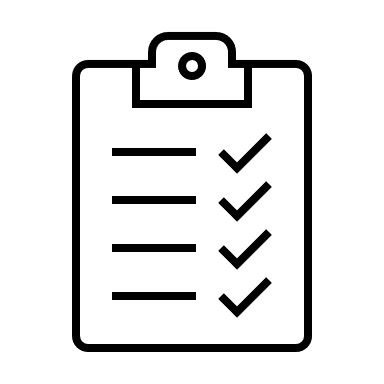 URL 	URL 	URL 	URL 	URL 	Datum Datum Datum Datum Datum Name prüfende Person Name prüfende Person Name prüfende Person Name prüfende Person Name prüfende Person 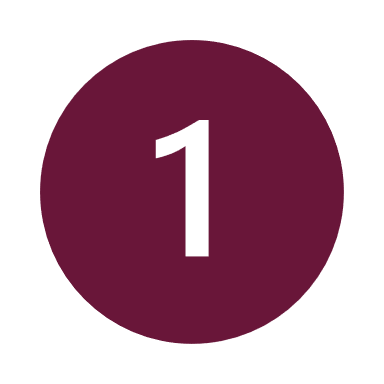 Welches Ziel möchten Sie mit Ihrer Website erreichen?Welches Ziel möchten Sie mit Ihrer Website erreichen?Welches Ziel möchten Sie mit Ihrer Website erreichen?Welches Ziel möchten Sie mit Ihrer Website erreichen?KommentarKommentarKommentarInformierenInformierenVerkaufenVerkaufenLeads generierenLeads generierenWissensportalWissensportalServiceportalServiceportalBranding / MarkenaufbauBranding / MarkenaufbauSonstiges, und zwar:Sonstiges, und zwar: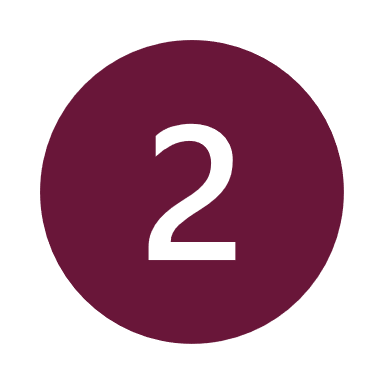 Zielgruppe definieren: Was bieten Sie an?KommentarKommentarKommentarWas gehört zu Ihrem Angebot?Was gehört zu Ihrem Angebot?Was gehört nicht dazu?Was gehört nicht dazu?Was leisten Sie mit Ihrem Angebot?Was leisten Sie mit Ihrem Angebot?Welche besonderen Eigenschaften hat Ihr Angebot?Welche besonderen Eigenschaften hat Ihr Angebot?Was für Probleme löst es?Was für Probleme löst es?Welche Fragen beantwortet es?Welche Fragen beantwortet es?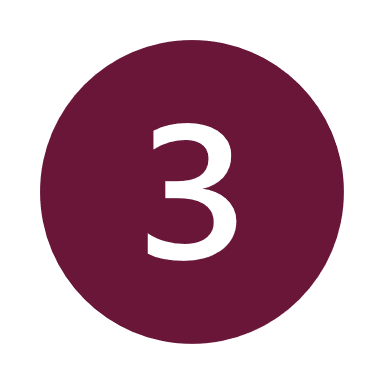 Zielgruppe definieren: Wer soll das nutzen?KommentarKommentarKommentarWer sind die Personen, die sich für Ihr Angebot interessieren oder Ihr Angebot benötigen?Wer sind die Personen, die sich für Ihr Angebot interessieren oder Ihr Angebot benötigen?In welcher Situation befinden sich diese Personen?In welcher Situation befinden sich diese Personen?Welche Ziele haben potenzielle Kunden? Was wollen sie erreichen?Welche Ziele haben potenzielle Kunden? Was wollen sie erreichen?Welche Problemstellungen und Fragen haben sie?Welche Problemstellungen und Fragen haben sie?Wie kann Ihr Website-Angebot ihren Besuchern dabei helfen?Wie kann Ihr Website-Angebot ihren Besuchern dabei helfen?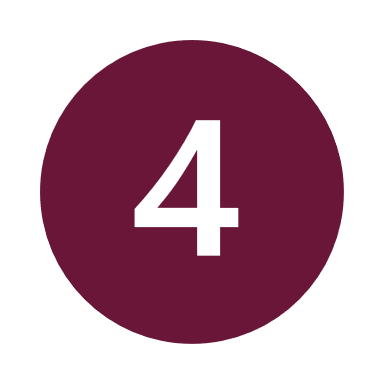 Schnittmengen darstellenKommentarKommentarKommentarWas haben die Personengruppen gemeinsam?Was haben die Personengruppen gemeinsam?Was unterscheidet sie voneinander?Was unterscheidet sie voneinander?In welche sinnvollen Kategorien oder Gruppen können Sie die verschiedenen Interessenten einteilen?In welche sinnvollen Kategorien oder Gruppen können Sie die verschiedenen Interessenten einteilen?Welches sind Ihre Hauptzielgruppen?Welches sind Ihre Hauptzielgruppen?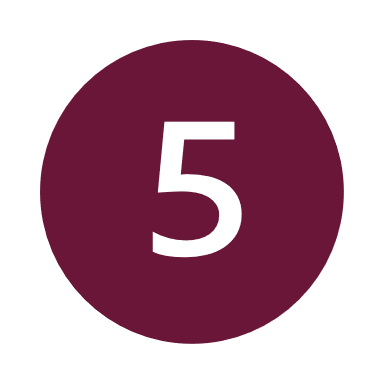 SMARTKommentarKommentarKommentarSpezifisch
Was genau soll erreicht werden?Wer wird zur Erreichung des Ziels benötigt?Wo soll das Ziel erreicht werden?Wie soll das Ziel erreicht werden?Warum soll das Ziel erreicht werden?Spezifisch
Was genau soll erreicht werden?Wer wird zur Erreichung des Ziels benötigt?Wo soll das Ziel erreicht werden?Wie soll das Ziel erreicht werden?Warum soll das Ziel erreicht werden?MessbarWelche Teilschritte sind zur Erreichung des Ziels nötig?Wie lässt sich der Erfolg feststellen?Welche Kennzahlen sind für die Erreichung des Ziels relevant?MessbarWelche Teilschritte sind zur Erreichung des Ziels nötig?Wie lässt sich der Erfolg feststellen?Welche Kennzahlen sind für die Erreichung des Ziels relevant?Attraktiv
Welche Vorteile ergeben sich aus Erreichung des Ziels?Wird das Ziel von allen Beteiligten als sinnvoll angesehen?Ist das Ziel positiv formuliert? – Kein „nicht“!Attraktiv
Welche Vorteile ergeben sich aus Erreichung des Ziels?Wird das Ziel von allen Beteiligten als sinnvoll angesehen?Ist das Ziel positiv formuliert? – Kein „nicht“!Realistisch
Sind alle benötigten Ressourcen (Zeit, Finanzen, Kompetenzen, Personal, …) vorhanden?Gibt es bereits Vorerfahrungen zu Dauer und Aufwand des Projekts?Ist das Ziel für alle Beteiligten relevant?Sind Zeiträume für unvorhergesehene Ereignisse eingeplant?Realistisch
Sind alle benötigten Ressourcen (Zeit, Finanzen, Kompetenzen, Personal, …) vorhanden?Gibt es bereits Vorerfahrungen zu Dauer und Aufwand des Projekts?Ist das Ziel für alle Beteiligten relevant?Sind Zeiträume für unvorhergesehene Ereignisse eingeplant?Terminiert
Wann soll das Ziel erreicht werden?Wann wird das Ziel überprüft?Wie lange dauern die einzelnen Arbeitsschritte?Terminiert
Wann soll das Ziel erreicht werden?Wann wird das Ziel überprüft?Wie lange dauern die einzelnen Arbeitsschritte?KommentarKommentarKommentarKommentarKommentar